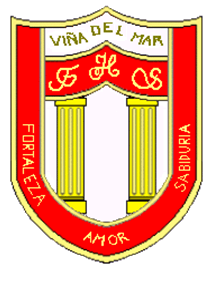 RBD: 1761-2FRIENDLY HIGH SCHOOLFono: 322628669 fhs.direccion@gmail.comCOMUNICADO DESDE DIRECCIÓNEstimada Padres y ApoderadosJunto con saludar cordialmente y esperando que se encuentren bien de salud junto a su familia, me dirijo a ustedes con motivo de informar sobreel funcionamiento del colegio por El Plebiscito Nacional del día domingo 25 de Octubre.Con respecto a las clases on-line: Las clases estarán suspendidas el  lunes 26 de octubre.Con respecto a la atención de público en el colegio:No se atenderá público en dependencias del colegio los días viernes 23, lunes 26 por ser entregado el colegio a las fuerzas armadas y el martes 27 para realizar una desinfección a las dependencias por parte del colegio.Agradeciendo el apoyo y compromiso en este proceso de clases a distancia, se despide atentamenteGuillermo Angel Alvarez LeónDirectorFriendly High SchoolEn Viña del Mar, a 21 de Octubre de 2020